VALENCIA COLLEGE: OSCEOLA CAMPUSBiology of Human Sexuality	(BSC 1026)Fall 2013	CRN 17282COURSE MATERIALS
             Sexuality Today by Gary F. Kelly 10th Ed. ISBN: 978-0-07-353199-1		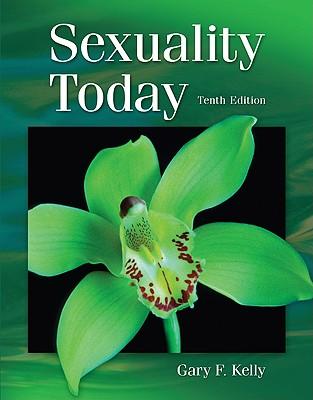 Important Dates:  Fall Semester 2013			http://valenciacollege.edu/calendar/Student Withdrawal Deadline	Nov. 1, 2013  at 11:59 pm Faculty Withdrawal Date	December 8, 2013 (Sunday)Last Day of Class		December 5, 2013Final Exam			December 10, 6:45 – 9:15  		http://valenciacollege.edu/calendar/NO CLASS			Thursday, November 28, 2013		Course Description:  This course is a general non-laboratory course designed to introduce students to various biological aspects of human sexuality, including sexual genetics and sex determination, sexual anatomy, physiology and development, processes of fertilization, pregnancy, birth control, sexually transmitted diseases, menstruation, menopause and aging. Core Competencies: In addition to our program competencies, Valencia faculty has defined four interrelated competencies (Value, Think, Communicate, and Act) that prepare students to succeed in the community. These competencies are outlined in the College Catalog. In this course, through classroom lecture and discussion, group work, and other learning activities, you will further develop your mastery of these core competencies. WITHDRAWAL FROM CLASS:      DEADLINE:  November 1, 2013
A student may withdraw at any time during the term through Atlas. If you don’t withdraw yourself by the withdrawal deadline, and do not complete the course, you will have an F in the semester.  You also will NOT receive a refund. Be sure you know the withdrawal deadline so you can withdraw yourself, if needed, and have a W instead of an F in the course.  Students have the responsibility to withdraw themselves, if necessary, by the deadline date to get the W.  It is NOT your instructor’s responsibility to withdraw you unless she chooses to do so for excessive absentees or violation of student conduct policies.  Grading: Grading Criteria:	Your grade is based upon the percentage of total points available in the course. Points are earned through:Participation for in–class activitiesWeekly quizzes			Final exam			Presentation / Project		Late assignments are discounted 10% per day with no assignment accepted after one week.  If you are absent because of ‘being sick’ or other reasons, and you hand in your homework that was due that week on the day you return, you will not be awarded credit for the assignment. Your assignment is considered late if:If you turn in/send via email or fax your assignment after class starts on that particular dayIf you turn in your assignment after the start of classIf you turn in your assignment at the end of classIf you do the online assignments after the due dateABSENT/LATE FOR ASSIGNMENTBeing absent the day the activity was assigned or the day it is due, is not an excuse to not turn in your work.  If you are absent you may email it me, as long as I receive it before class starts for that day.   If I don’t get your assignment by the time the class starts, you will be deducted the appropriate late percentage.  Late assignments are deducted 10% per day. Do not ask if you can turn in an assignment late.  LATE WORK WILL NOT RECEIVE FULL CREDIT REGARDLESS OF YOUR REASON SUCH AS BUT NOT LIMITED TO:I was absent and didn’t know what was due  My computer brokeI had to work late.  I had to go to the cell phone storeMy car’s engine blew upI had to get a restraining order/help my friend get a restraining orderI lost my keys My printer doesn’t workMy printer ran out of inkI was sickMy car had a flat tireI was in jail You will receive a ZERO if work is not handed in before the next class meeting.  Other Assignments:   Sometimes worksheets and reviews will be assigned as homework and sometimes they will be done in class. If they are assigned as homework, they are expected to be turned in on the day the professor specifies. If you are absent it is recommended that you call a classmate to find out what you missed.CLASS  PARTICIPATION AND ATTENDANCEYour regular attendance is vital to your academic success. Students who do not maintain regular attendance and who fall behind in their work are subject to withdrawal by the instructor.  Lack of attendance will result in a loss of participation points.  If you are not in class, you cannot participate.  However, you will not earn your participation points on attendance alone. Participation in class is evaluated based upon a number of variables, including but not limited to:• Your willingness to participate actively in all class activities.• Your cooperation during group and pair work.• Your respect and attitude toward the class and your peers.• Your daily preparation for each class.• Your instructor may assign written work that will be collected and graded; these   assignments form part of your participation grade.Participation does not mean interrupting the class and/or just asking questions. Points will be deducted if:You are absentYou are doing work from another classYou are sleepingYour laptop is open or you are on your ‘pad’You are texting in classYou step out for phone callsYou step out to get something to eat or drinkYou come back late from the breakYou are listening to your IpodYou don’t bring worksheets/books to class (You are unprepared)You are interruptiveYou talk to another student to ‘explain’ the workYou talk to another student to ‘explain’ the content of the lessonYou ask about the homework that’s due at the beginning of class and don’t contact the instructor/ classmate during the week.You eat during the entire classYou are doing the homework due that class in class and then argue when it’s not counted as being on timeThree instances of late arrivals/ or leaving early (10 minutes or more) will count as a missed class.Excessive absences/ Lateness of fifteen minutes or early departure will count as a missed hour. Your professor can withdraw you from a course for excessive absences without your permission (5 absences in this case). Do not leave early without informing me beforehand. Student behavior or speech that disrupts the instructional setting or fellow student will not be tolerated. Disruptive conduct may include but is not limited: unwarranted interruptions, failure to adhere to instructor’s directions, vulgar or obscene language, slurs, or other forms of intimidation, physically or verbally abusive behavior.	* Student’s behavior that is inappropriate will result in withdrawal from the course.ATTENDANCE AND YOUR GRADE:Regular classroom attendance is vital to academic success. Call or email your instructor if you will be absent for any class.  Doing that, however, does not mean that our absence is ‘excused’ or that you are relieved of the responsibility of turning in the work due that day.  Students who do not maintain regular attendance and who fall behind in their work are subject to withdrawal by the instructor, but it is up to the instructor. Please, do not ask if you can miss a week for any reason.  See the instructor in case of jury duty, military service, documented medical purposes. (Documentation is required.)  Cases are handled on an individual basis. TARDINESS:  The door will be locked 15 minutes after classes begin.   # Absences	    You earn 10 points for each class you attend fully (arrive on-time, participate at “A” level, stay in class)	  PARTICIPATION GRADE RUBRIC •	A (90-100) – regular,   punctual attendance, active, voluntary participation in class discussions, coming to class prepared (having read the assignments before class), constructively participating in small group and class discussions.  •	B (80-89) – regular, punctual attendance, regular participation in class discussions, coming to class prepared (having read the assignments before class), constructively participating in small group and class discussions. •	C (70-79) – coming to class unprepared for discussions, infrequent participation in discussions, frequent use of English in class, passive participation in small group or class discussions, minimal ability to answer correctly to professor’s questions/activity. •	D (60-69) – irregular/infrequent attendance, unprepared for discussions, frequent use of English, negative participation in small group or class discussions (such as having unrelated conversations with other students, doing homework in class, sleeping in class), mostly unable to correctly answer instructor’s questions/activities. •	F (0-49) – any type of destructive, disrespectful, or objectionable behavior in class will result in an “F” for participation, and many absences. Presentations: Students will have the option of doing a presentation or a written project. More details will be provided in class.  Unless you have an excused absence you cannot make up presentations. More clarifications to this assignment will be available closer to the dates of your presentations.  Final Exam: You will take one final comprehensive exam; this will be included in the final grade average. Grading: Your grade will be calculated as a straight percentage of possible points earned.  The categories or types of assignments include: Student Conduct and Academic Honesty:Exams and homework are considered individual effort; any submissions that are too similar for coincidence will receive no credit. This includes any composition where a translator has been used or where the proficiency level is higher than that shown in class. Students may collaborate in-group assignments. Collaboration should be used to edit or to clarify doubts.  If anyone is involved in incidents of cheating a zero will be given. Each student is expected to be in complete compliance with the college policy on Academic Honesty as set forth in the admissions catalog and the student handbook. Any student(s) cheating on an exam will receive a zero on the exam. This cannot be replaced with the final score and the professor at his/her discretion can withdraw you from the class. Students are responsible for preparing for class by reading pre-assigned readings and completing assignments. Students who are absent are fully responsible for all material covered in class. Leaving a message or sending an e-mail will not be an excused absence.  Make sure you can contact your classmates too.Students need to bring the textbook and any other material required for class.During exams and quizzes, students may not leave the room.First obtain two classmates phone numbers in case you are absent, then email or text me with specific questions, your name and class you belong to. I will answer as soon as possible, usually within 24 hours (during week days). Students who need more than a brief response should arrange a meeting with me. Emailing me to ask “I was absent/I won’t be able to come to class on # day; what am I missing?
is not taking responsible for your make up work. I won’t answer this type of email or text. You need to check blackboard, the vhlcenter and contact a classmate first, then ask me specific questions about the assignment. Wandering in and out of the classroom without prior permission is unacceptable and you could lose participation points as well being marked late. Doing such things will affect your grade. I suggest you use the restroom before you enter class. In case of an emergency I suggest you use common courtesy by not interrupting while the professor is teaching. If I see someone going to the restroom and come back with a snack, he/she will have points deducted from participation and attendance. Also, improper conduct like interrupting too much, talking with peers, been disrespectful to professor and peers will affect your grade. Joking and having small conversations while the professor or peers are talking are considered disruptive behavior and it will not be tolerated. You can be dismissed for the day with an unexcused absence. Cellular phones cannot be on your desk at any time. Text messaging or answering your cell phone while in-class will be considered disruptive behavior and can be a cause for your dismissal from class. NO ELECTRONIC DEVICES AND NO TEXT MESSAGING.. Bring a dictionary to class; your book is good, but it would be bigger if it included a dictionary. At no time will you be allowed to listen to your IPOD or MP3 player in class. You are not allowed to have any music device on your desk. Also, notebooks (computers) are not to be used during class. It is distracting to other students. Please do not smoke vapor or electronic cigarettes in class. VCC Expected student conduct: 10-03 Student Code of ConductValencia Community College is dedicated to the advancement of knowledge and learning, and to the development of responsible personal and social conducts. By enrolling at Valencia, a student assumes the responsibility for knowing and abiding by the rules of appropriate behavior as articulated in the Student Code of Conduct. The primary responsibility for managing the classroom environment rests with the faculty. Faculty may direct students who engage in inappropriate behavior that results in disruption of a class to leave the class.  Such students may be subject to other disciplinary action, which may include a warning, withdrawal from class, probation, suspension, or expulsion from the college.  Please read the Student Code of Conduct in the current Valencia Student Handbook. Here is the link to Valencia’s Student Code of Conduct website: http://www.valenciacollege.edu/policies/policydetail2.cfm?PolicyCatID=10&PolicyID=3 Blackboard: By now, I am sure you are familiar with Blackboard. I will encourage learning how to use all the features this program offers. I will be using Blackboard to communicate with you and make at the minimum weekly announcements.  Please, check your e-mails daily. Also I will post your grades on Blackboard. Students with Disabilities: Students who qualify for academic accommodations must provide a letter from the Office for Students with Disabilities (OSD) and discuss specific needs with the professor, preferably during the first week of class.  The Office for Students with Disabilities (West-SSB 102) determines accommodations based on appropriate documentation of disabilities.  The goal at the OSD is to open doors, remove barriers and assist you in any way the can. The key to success is matching your needs to the services provided. Please contact this office to discuss your individual needs. Here is the link to Valencia’s OSD website: http://www.valenciacollege.edu/osd For Lake Nona appointments, please call East Campus.Valencia I.D. Cards:ID cards are required for LRC, Testing Center, and IMC usage. No other form of ID at those locations will be accepted. Possession and utilization of a Valencia ID is mandatory in order to obtain these services.Disclaimer Statement: This outline may be altered, at the instructor’s discretion, during the course of the term. It is the responsibility of the student to make any adjustments as announced.Course Rules after withdrawal deadline: Your instructor can withdraw you after the withdrawal deadline in the following circumstances: Students will receive a W if withdrawn by the withdrawal date.  Students have the responsibility to withdraw by the deadline date.  PLEASE REMEMBER THAT WP and WF will not be an option. Disclaimer: Course policies, procedures and schedule may be changed at the instructor’s discretion. You will be notified in advance, in class or through BLACKBOARD.PLEASE CHECK YOUR college EMAIL REGULARLY and LOG INTO COURSE WEB SITE FREQUENTLY. Feel free to ask me any questions.Syllabus Comprehension Check – Complete it now. How can I contact Ms. Noe?What is the self-withdrawal date for students?   _______________After how many absences will a student get dropped from the course?  __________You did your assignment but you are absent the day it is due.  What should you do?What should a student do if s/he is absent and wants to know what was done in class?T or F.  The professor will accept late work for full credit as long as the reason is valid. T or F.  There are no make-up exams in this course regardless of reason. T or F.  The professor is responsible for letting me know what I missed in class if I am absent.  How is homework or assignments communicated to students?T  or F	Quizzes can be made up if the excuse is valid or  if you arrive to class late. What do students need to do before each class?What do you need to do in class to earn the full participation points?What happens if you are texting with phone in your lap in class, or listening to your iPod?When you contact Ms. Noe, what information do you need to provide?After how many days are assignments not accepted because they are too late?  ______________What happens if you leave the classroom during a quiz? I have read and understand the syllabus given by Professor NoeSignature  _____________________________		 print_________________________         date:         _______________				Class: _____________________Instructor: Christine J. Noe  (pronounced “No-eh” or “No-ee”)Telephone: Cell:  321-230-4533   E-mail:  Course email through blackboard – please only use this one to email me. Class Room and TimeOsceola Campus   6-8:45CRNCRN  17282SemesterFall runs from August 26, 2013 – December 15, 2013FormatClassroomCredit Hours3 credit hoursMath/Science Department InformationBuilding 2, Room 141  (2-141)Office: 407-582-4107# Absences	POINTS01401130212031104100590680770860950Attendance  & Participation10 points per on-time, full time class periodvarious points on assignments as participationHomeworkVarious points depending upon the activityTests are usually 100 points and quizzes 30, but that is subject to change.Writing composition/s Various points depending upon the activityTests are usually 100 points and quizzes 30, but that is subject to change.Oral presentation/s  Various points depending upon the activityTests are usually 100 points and quizzes 30, but that is subject to change.Chapter Test and quizzesVarious points depending upon the activityTests are usually 100 points and quizzes 30, but that is subject to change.Final Exam is considered an exam gradeVarious points depending upon the activityTests are usually 100 points and quizzes 30, but that is subject to change.GRADING: Your grade will be calculated as follows:GRADING: Your grade will be calculated as follows:90-100 A80-89 B70-79 C60-69 D59 - 0FSpecific Authority:1006.60, FS.Law Implemented:1006.60, FS.East CampusWest CampusOsceola CampusWinter Park CampusBldg. 5, Rm. 216 Ph: 407-582-2229 Fax: 407-582-8908 TTY: 407-582-1222SSB, Rm.102Ph: 407-582-1523 Fax: 407-582-1326TTY: 407-582-1222Bldg. 2, Rm. 140APh: 407-582-4167Fax: 407-582-4804TTY: 407-582-1222Bldg. 1, Rm. 212Ph: 407-582-6887 Fax: 407-582-6841TTY: 407-582-1222WEEKDateTOPIC1Aug. 29Introduction to the CourseStudent Survey2Sept. 5Ch-1 Cultural, Historical and Research perspectives   on Sexuality3Sept. 12Ch-2- Female Sexual Anatomy and Physiology4Sept. 19Ch 3- Male Sexual Anatomy and Physiology5Sept. 26Unit Exam 1 (Ch 1-3)6Oct. 3Ch 4- Human Sexual Response7Oct. 10Ch 9- Sexuality, Communication and Relationships8Oct. 17Ch 10- Reproduction, Reproductive Technology and Birthing9Oct. 24Ch 11- Decision making about pregnancy and parenthood10Oct. 31Unit Exam II (Ch 4, 9, 10 and 11)11Nov. 7Ch 16- Sexual Consent, Coercion, Rape and Abus12Nov. 14Ch 17- Sexually Transmitted diseases (STD), HIV-AIDS13Nov. 21Ch 18- Sexual Dysfunction and their treatment14Nov. 28NO CLASS     CAMPUS CLOSED15Dec. 5Unit Exam III  (Ch 16, 17 and 18)16Dec. 12FINAL EXAM   6:45- 9:15